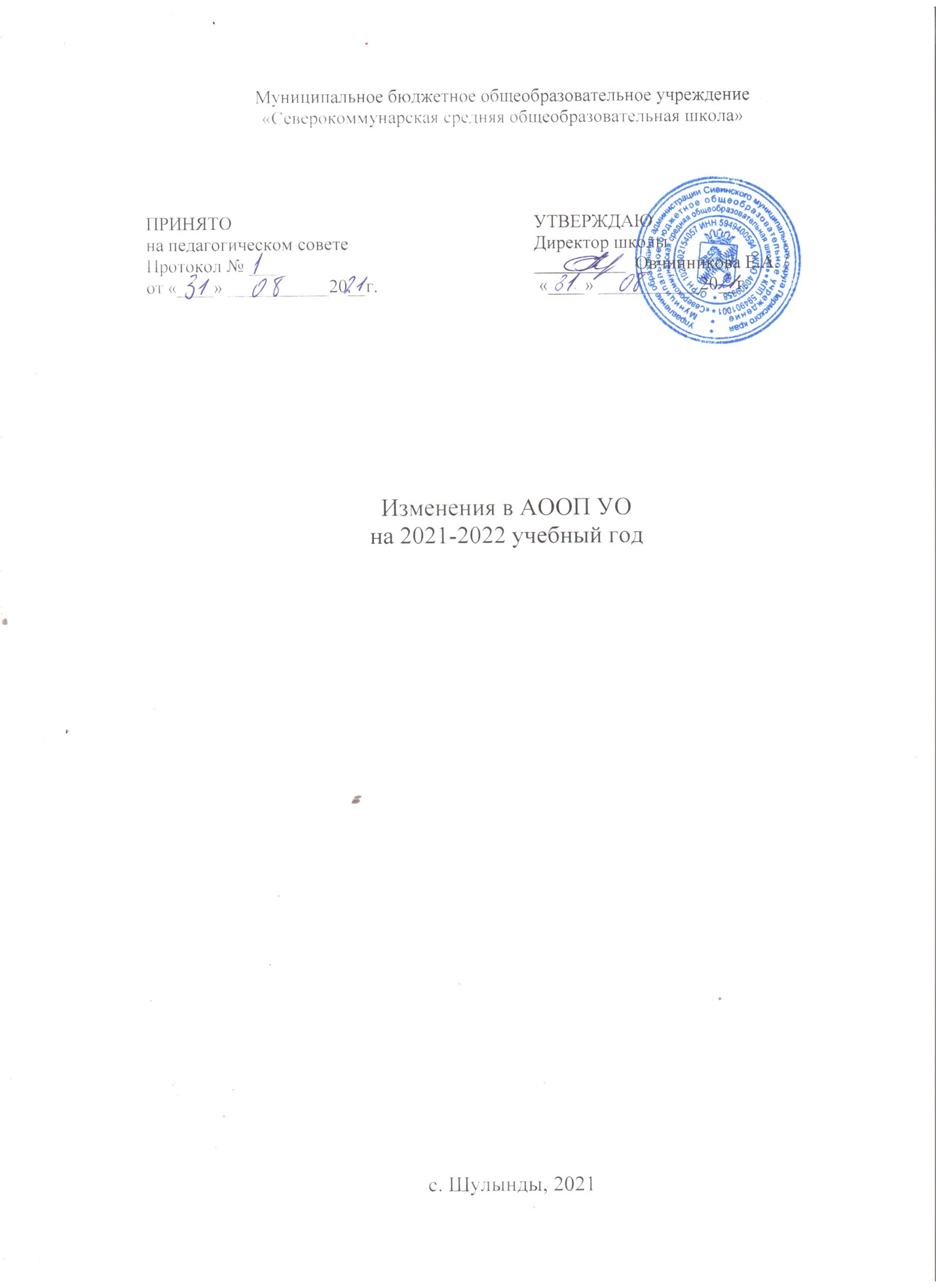 Муниципальное бюджетное общеобразовательное учреждение«Северокоммунарская средняя общеобразовательная школа»Изменения в АООП УОна 2021-2022 учебный годс. Шулынды, 2021Раздел 3. Организационный разделГодовой календарный учебный графикУчебный план обучающихся с УО в МБОУ «Северокоммунарская  СОШ» на 2020-2021 учебный год обеспечивает выполнение гигиенических требований к режиму образовательного процесса, установленным Главным государственным санитарным врачом РФ  от 28.09.2020 № 28 «Об утверждении санитарных правил СП 2.4.3648-20 «Санитарно-эпидемиологические требования к организациям воспитания  и обучения, отдыха и оздоровления детей и молодежи»и предусматривает:4-летний срок освоения АООП для 2-4 классов;5-летний срок освоения АООП для 5-9 классов.Продолжительность учебного года:для учащихся 2-9 классов – 34 учебные недели.Продолжительность учебных периодов:2- 9 классы делится на четверти.2-9 классыПродолжительность каникул:В течение учебного года не менее - 30 дней.Летние каникулы не менее – 8 недель.2-9 классыПромежуточная аттестация:Промежуточная аттестация в 2-9 классах проводится с учетом индивидуальных достижений обучающихся в течение учебного года:-   по четвертям и за учебный год по всем предметам учебного плана, на изучение которых отводится не менее 1 учебного часа в неделю;- по полугодиям и за учебный год по всем предметам учебного плана, на изучение которых отводится менее 1 учебного часа в неделю.Форма проведения промежуточной аттестации в 2-9 классах по четвертям и полугодиям – выведение средневзвешенных текущих отметок за соответствующий период, округленных по правилам математического округления.Форма проведения промежуточной аттестации за учебный год – выведение среднего арифметического четвертных или полугодовых отметок, округленных по правилам математического округления.Сроки промежуточной аттестации: по окончанию соответствующего аттестационного  периода.Ликвидация академической задолженности до 1 октября 2022 года.Проведение государственной итоговой аттестации:Сроки проведения государственной итоговой аттестации в 9 классе устанавливаются Министерством образования и науки РФ (Федеральная служба по надзору в сфере образования и науки).Продолжительность учебной недели:2-9 классы – пятидневная учебная неделя.Максимальная аудиторная нагрузка обучающихся соответствует нормативным требованиям СанПиН 2.4.2.2821-10 «Санитарно-эпидемиологические требования к условиям и организации обучения в общеобразовательных учреждениях» и составляет:Для обучающихся по АООП (УО):Обучение осуществляется в одну смену.Начало занятий с 09 часов 00 минут.Продолжительность уроков обучающихся с ОВЗ – 40 минут.Образовательная недельная нагрузка равномерно распределена в течение учебной недели, объём максимальной  допустимой нагрузки в течение дня составляет:для учащихся II-IV классов – не более 5 уроков;для учащихся V-VI классов – не более 6 уроков при 5-дневной учебной неделе;для учащихся VII-IX классов – не более 7 уроков при 5-дневной учебной неделе.Расписание звонков:Первый звонок – 08.551 урок – 09.00 – 09.40    большая перемена 20 минут (завтрак)2 урок – 10.00 – 10.40    перемена  15 минут3 урок – 10.55 – 11.35    перемена 15 минут4 урок – 11.50 – 12.30    большая перемена 20 минут (обед)5 урок – 12.50 – 13.30    большая перемена 10 минут 6 урок – 13.40 – 14.20    перемена  10 минут7 урок – 14.30 – 15.10       Внеурочная деятельность (ВД) для начальной школы проводится после 4, 5 уроков, для основного звена после 6, 7 уроков.Учебный план для II-IV классов на 2021-2022 учебный годУчебный план (ФГОС)МБОУ «Северокоммунарская СОШ» для V-VI классов на 2020-2021 учебный годУчебный планМБОУ «Северокоммунарская СОШ» для VII-IX классов на 2020-2021 учебный годВнеурочная деятельностьЦелью воспитания в МБОУ «Северокоммунарская СОШ» является личностное развитие обучающихся, проявляющееся: 1) в усвоении ими социально значимых знаний и норм; 2) в позитивном отношении к нравственным ценностям общества; 3) в приобретении ими опыта применения сформированных знаний и отношений на практике. В связи с этим важно сочетание усилий педагогов и родителей по развитию личности ребенка и усилий ребенка по саморазвитию. Их сотрудничество, партнерские отношения являются важным фактором успеха в достижении цели. Конкретизация общей цели воспитания применительно к возрастным особенностям обучающихся позволяет выделить в ней следующие целевые приоритеты: В воспитании детей младшего школьного возраста (уровень начального общего образования) таким целевым приоритетом является создание благоприятных условий для усвоения обучающимися социально значимых знаний – знаний основных норм и традиций того общества, в котором они живут. Эти знания станут базой для развития социально значимых отношений обучающихся и накопления ими опыта осуществления социально значимых дел. К наиболее важным нормам поведения обучающихся младшего школьного возраста относятся следующие: быть любящим, послушным и отзывчивым сыном (дочерью), братом (сестрой), внуком (внучкой); уважать старших и заботиться о младших членах семьи; быть трудолюбивым как в учебных занятиях, так и в домашних делах; знать и любить свою Родину – свой родной дом, двор, улицу, поселок, край, свою страну; беречь и охранять природу;стремиться узнавать что-то новое, проявлять любознательность, ценить знания; соблюдать правила личной гигиены, режим дня, вести здоровый образ жизни; уметь сопереживать, быть милосердным; стремиться устанавливать хорошие отношения с другими людьми;  уважительно относиться к людям иной национальной или религиозной принадлежности, иного имущественного положения, к людям с ограниченными возможностями здоровья; быть уверенным в себе, открытым и общительным; уметь ставить перед собой цели и проявлять инициативу, отстаивать своё мнение и действовать самостоятельно. Достижению поставленной цели воспитания обучающихся будет способствовать решение следующих основных задач: организовать работу индивидуальную и групповую работу  с обучающимися;способствовать развитию и совершенствованию интеллектуального и творческого потенциала обучающихся;создать условия для воспитания духовно-нравственной, культурной личности, чувства гражданственности, патриотизма;повысить роль семьи и социума в воспитывающем пространстве;активизировать деятельность органов ученического самоуправления с целью повышения ответственности и воспитания активной гражданской позиции;привить культуру здорового образа жизни обучающимся, укрепления физического и психического здоровья; подготовить обучающихся к осознанному выбору своей будущей профессиональной деятельности.Планомерная реализация поставленных задач позволит организовать в МБОУ «Северокоммунарская СОШ» интересную и событийно насыщенную жизнь детей,  педагогов и родителей.3. Виды, формы и содержание деятельностиПрактическая реализация цели и задач воспитания осуществляется в рамках следующих направлений воспитательной системы школы. Каждое из них представлено в соответствующем модуле.Инвариативные модули:Модуль 3.1.1 «Классное руководство и наставничество»Осуществляя классное руководство, педагог организует работу с классом; индивидуальную работу с учащимися вверенного ему класса; работу с учителями, преподающими в данном классе; работу с родителями учащихся или их законными представителями.Работа с классом:инициирование и поддержка участия класса в общешкольных делах и событиях, оказание необходимой помощи детям в их подготовке, проведении и анализе;организация интересных и полезных дел для личностного развития обучающихся в классе (познавательной, трудовой, спортивно-оздоровительной, духовно-нравственной, творческой, профориентационной направленности); проведение часов общения, основанных на принципах уважительного отношения к личности ребенка, поддержки активной позиции каждого ребенка в беседе; сплочение коллектива класса через игры и тренинги на сплочение и командообразование, походы и экскурсии, праздники, совместное принятие Правил класса.Индивидуальная работа с учащимися:изучение особенностей личностного развития обучающихся класса через наблюдение за их поведением в повседневной жизни, в специально создаваемых педагогических ситуациях, в организуемых педагогом беседах по тем или иным нравственным проблемам;поддержка ребенка в решении важных для него жизненных проблем; работа с обучающимися класса, направленная на раннее выявление неблагополучия семей;индивидуальная работа с детьми группы риска и СОП и их семьями;помощь в социализации детей с ОВЗ, психолого-педагогическое сопровождение семей;отслеживание учебных, творческих, спортивных, личностных достижений в течение каждого учебного года, представление лучших обучающихся на школьный праздник «Гордости и чести» и муниципальный конкурс «Новое поколение».Работа с учителями, преподающими в классе:регулярные консультации классного руководителя с учителями-предметниками, направленные на формирование единства мнений и требований педагогов по ключевым вопросам воспитания, на предупреждение и разрешение конфликтов между учителями и учащимися, участие в заседаниях Школьной службы примирения и Совета профилактики;проведение ПТК классных руководителей, направленных на решение конкретных проблем класса и интеграцию воспитательных влияний на обучающихся;проведение малых педсоветов, направленных на решение конкретных проблем класса и интеграцию воспитательных влияний на обучающихся;привлечение учителей к участию во внутриклассных делах, дающих педагогам возможность лучше узнавать и понимать своих учеников во внеурочной деятельности;привлечение учителей к участию в родительских собраниях класса для объединения усилий в деле обучения и воспитания детей.Работа с родителями учащихся или их законными представителями:регулярное информирование родителей о школьных успехах и проблемах их детей, о жизни класса в целом;помощь родителям обучающихся или их законным представителям в регулировании отношений между ними, администрацией школы и учителями-предметниками; организация родительского образования взрослых и детей, семейных клубов, проведение уроков семейной любви; организация родительских собраний, происходящих в режиме обсуждения наиболее острых проблем обучения и воспитания обучающихся;создание и организация работы родительских комитетов классов, участвующих в управлении образовательной организацией и решении вопросов воспитания и обучения их детей;привлечение членов семей обучающихся к организации и проведению дел класса;организация на базе класса семейных праздников, конкурсов, соревнований, направленных на сплочение семьи и школы.Модуль 3.1.2. «Курсы внеурочной деятельности и дополнительного образования»Воспитание на занятиях школьных курсов внеурочной деятельности и дополнительного образования преимущественно осуществляется через следующие мероприятия: вовлечение обучающихся в интересную и полезную для них деятельность, которая предоставит им возможность социализироваться и самореализоваться;создание условий для активизации познавательной деятельности, развития стремления к самоорганизации и самообразованию, саморазвитию;формирование в кружках и секциях  детско-взрослых общностей, которые могли бы объединять детей и педагогов общими позитивными эмоциями и доверительными отношениями друг к другу;создание в детских объединениях традиций, задающих их членам определенные социально значимые формы поведения;поддержка в детских объединениях обучающихся с ярко выраженной лидерской позицией; поощрение педагогами детских инициатив и детского  самоуправления. Реализация воспитательного потенциала курсов внеурочной деятельности происходит в рамках следующих выбранных обучающимися видов:1. Познавательная деятельность. Курсы внеурочной деятельности, направленные на передачу обучающимся социально значимых знаний, развивающие их любознательность, позволяющие привлечь их внимание к экономическим, политическим, экологическим, гуманитарным проблемам нашего общества, формирующие их гуманистическое мировоззрение и научную картину мира. 2. Художественное творчество. Курсы внеурочной деятельности, создающие благоприятные условия для просоциальной самореализации обучающихся, направленные на раскрытие их творческих способностей, формирование чувства вкуса и умения ценить прекрасное, на воспитание ценностного отношения обучающихся к культуре и их общее духовно-нравственное развитие.3. Проблемно-ценностное общение. Курсы внеурочной деятельности, направленные на развитие коммуникативных компетенций обучающихся, воспитание у них культуры общения, развитие умений слушать и слышать других, уважать чужое мнение и отстаивать свое собственное, терпимо относиться к разнообразию взглядов людей. 4. Туристско-краеведческая деятельность. Курсы внеурочной деятельности, направленные на воспитание у обучающихся любви к своему краю, его истории, культуре, природе, на развитие самостоятельности и ответственности обучающихся, формирование у них навыков самообслуживания (школьный музей им. В. Ф. Кузнецова).5. Спортивно-оздоровительная деятельность. Курсы внеурочной деятельности, направленные на физическое развитие обучающихся, развитие их ценностного отношения к своему здоровью, побуждение к здоровому образу жизни, воспитание силы воли, ответственности, формирование установок на защиту слабых (лыжная секция, волейбол, баскетбол).6. Трудовая деятельность. Курсы внеурочной деятельности, направленные на развитие творческих способностей обучающихся, воспитание у них трудолюбия и уважительного отношения к физическому труду (профориентационные РВО, волонтерское движение, различные трудовые и общественно-полезные акции). 7. Игровая деятельность. Курсы внеурочной деятельности, направленные на раскрытие творческого, умственного и физического потенциала обучающихся, развитие у них навыков конструктивного общения, умений работать в команде (ТО «Шахматы»).3.1.3.  Модуль «Школьный урок»Реализация педагогами воспитательного потенциала урока предполагает следующее:   установление доверительных отношений между учителем и его учениками;  побуждение обучающихся соблюдать на уроке общепринятые нормы поведения, принципы учебной дисциплины и самоорганизации;   привлечение внимания обучающихся к ценностному аспекту материала, изучаемого на уроках;   использование воспитательных возможностей содержания учебного предмета через демонстрацию детям примеров ответственного, гражданского поведения, проявления человеколюбия и добросердечности, через проблемное обучение;  применение на уроке интерактивных форм работы учащихся;    инициирование и поддержка исследовательской и проектной деятельности обучающихся.3.1.4. Модуль «Самоуправление» Поддержка детского самоуправления в школе помогает педагогам воспитывать в детях инициативность, самостоятельность, ответственность, трудолюбие, чувство собственного достоинства, а обучающимся предоставляет широкие возможности для самовыражения и самореализации. Детское самоуправление в школе осуществляется следующим образом. На уровне школы:  через деятельность выборного Совета актива школы, создаваемого для учета мнения обучающихся по вопросам, затрагивающих их права и законные интересы; инициирующего и организующего проведение личностно значимых для обучающихся событий (соревнований, конкурсов, фестивалей, капустников, флешмобов и т.п.);  через деятельность творческих советов дела, отвечающих за проведение тех или иных конкретных мероприятий, праздников, вечеров, акций и т.п.;  через деятельность ШСП по урегулированию конфликтных ситуаций в школе. На уровне классов:  через деятельность выборных по инициативе и предложениям учащихся класса лидеров (например, старост, дежурных командиров), представляющих интересы класса в общешкольных делах и призванных координировать его работу с работой общешкольных органов самоуправления и классных руководителей;  через деятельность выборных органов самоуправления, отвечающих за различные направления работы класса; через организацию на принципах самоуправления жизни детских групп, отправляющихся в походы, экспедиции, на экскурсии, осуществляемую через систему распределяемых среди участников ответственных должностей. На индивидуальном уровне:  через вовлечение обучающихся в планирование, организацию, проведение и анализ общешкольных и внутриклассных дел; через ответственное выполнение обучающимися разовых и постоянных поручений.3.1.5.  Модуль «Профориентация» Совместная деятельность педагогов и обучающихся по направлению «профориентация» включает в себя профессиональное просвещение обучающихся; диагностику и консультирование по проблемам профориентации, организацию профессиональных проб обучающихся. Задача совместной деятельности педагога и ребенка – подготовить школьника к осознанному выбору своей будущей профессиональной деятельности. Эта работа осуществляется через следующие формы:  циклы профориентационных часов общения, направленных на подготовку школьника к осознанному планированию и реализации своего профессионального будущего;  профориентационные игры: симуляции, деловые игры, квесты, решение кейсов (ситуаций, в которых необходимо принять решение, занять определенную позицию), расширяющие знания обучающихся о типах профессий, о способах выбора профессий, о достоинствах и недостатках той или иной интересной обучающимся профессиональной деятельности;  экскурсии на предприятия Пермского края, дающие обучающимся начальные представления о существующих профессиях и условиях работы людей, представляющих эти профессии; посещение профориентационных выставок, ярмарок профессий, тематических парков, лагерей, дней открытых дверей в средних специальных учебных заведениях и вузах; совместное с педагогами изучение интернет ресурсов, посвященных выбору профессий, прохождение профориентационного онлайн-тестирования, прохождение онлайн-курсов по интересующим профессиям и направлениям образования;  участие в работе всероссийских профориентационных проектов, созданных в сети интернет: просмотр лекций, решение учебно-тренировочных задач, участие в мастер-классах, посещение открытых уроков; индивидуальные консультации психолога для обучающихся и их родителей по вопросам склонностей, способностей, дарований и иных индивидуальных особенностей детей, которые могут иметь значение в процессе выбора ими профессии; участие в  Юнармейских и кадетских слётах, спортивных и военно-патриотических соревнованиях; освоение обучающимися основ профессии в рамках различных курсов по выбору, профессиональных проб и курсов дополнительного образования.3.1.6.  Модуль «Сотрудничество с родителями»Сотрудничество с родителями или законными представителями обучающихся осуществляется для более эффективного достижения цели воспитания и создания единой воспитывающей среды. Сотрудничество с родителями или законными представителями обучающихся осуществляется в рамках следующих видов и форм деятельности:На групповом уровне: общешкольный родительский комитет, участвующий в управлении образовательной организацией и решении вопросов воспитания и социализации детей;«родительское образование взрослых и детей» через сотрудничество с «Академией родительского образования» (уроки семейной любви,  письма любящим родителям, семейные форумы, мастер-классы, семинары, круглые столы);дни открытых дверей, во время которых родители могут посещать школьные учебные и внеурочные занятия для получения представления о ходе учебно-воспитательного процесса в школе, получить возможность индивидуального общения с учителем-предметником;общешкольные и классные родительские собрания;родительские форумы в социальных сетях, на которых обсуждаются интересующие родителей вопросы, а также осуществляются виртуальные консультации психологов и педагогов;  мониторинг удовлетворённости образовательным и воспитательным процессом.  На индивидуальном уровне:работа специалистов Школьной службы примирения по запросу родителей для решения острых конфликтных ситуаций;взаимодействие родителей с психолого-педагогической службой школы по различным вопросам воспитания и по вопросам социального характера;участие родителей в Советах по профилактике, собираемых в случае возникновения острых проблем, связанных с поведением, обучением и воспитанием конкретного ребенка;помощь со стороны родителей в подготовке и проведении общешкольных и внутриклассных мероприятий воспитательной направленности;индивидуальное консультирование с целью координации воспитательных усилий педагогов и родителей.Вариативные модули:3.2.1. Модуль «Традиционные общешкольные дела и события»Комплекс главных традиционных общешкольных дел, в которых принимают участие обучающиеся, педагоги, родители (законные представители).  Это дела, которые обеспечивают включенность в них большого числа детей и взрослых, способствуют интенсификации их общения, ставят их в ответственную позицию к происходящему в школе. Для этого в образовательной организации используются следующие формы работы:На внешкольном уровне:социальные проекты, ориентированные на преобразование окружающего школу социума;социально значимые мероприятия, проводимые и организуемые совместно с семьями обучающихся для жителей поселения, совместно с общественными организациями: Советом ветеранов, клубом «Сударушка»;дела, проводимые и организуемые совместно с социальными партнерами: КДЦ «Росток», МУ «Северокоммунарская поселенческая библиотека», филиал ДЮСШ, МБУ ДО  «Сивинская ДМШ».	Данные мероприятия открывают возможности для социальной и творческой самореализации обучающихся и включают их в деятельную заботу об окружающих.На школьном уровне:деятельность Совета актива школы по организации и проведению комплекса коллективных творческих дел, в процессе которых складываются доверительные, поддерживающие взаимоотношения, ответственное отношение к делу, атмосфера эмоционально-психологического комфорта, доброго юмора и общей радости;традиционные общешкольные дела: День знаний, Турслет, День учителя. День стажера, День Героев Отечества. День кадета, Новогодние театрализованные представления,  Вечер встречи выпускников, Декада воинской славы,  Дни здоровья, Праздник гордости и чести Северокоммунарской школы, Вахта памяти .Работа по направлениям:духовно-нравственное: тематические встречи с известными земляками, Квест «Памятные места п. Северного Коммунара», Масленичные гуляния, акция «День доброты»;общеинтеллектуальное: интеллектуально-познавательные игры: «Вопрос на засыпку», конференция учебно-исследовательских и проектно-исследовательских работ учащихся;творческое: Литературные гостиные,  «Битва хоров», конкурсы чтецов, конкурсы рисунков, фестиваль «Театральные подмостки», праздничные концерты, тематические дискотеки, оформление Фотозон;спортивно-оздоровительное: шахматно-шашечные турниры, теннисные турниры, первенство школы по волейболу, по баскетболу, товарищеские встречи по футболу, «Армейские забавы», «Марафон здоровья», спортивные  состязания по волейболу между командами взрослых и детей, «Малые олимпийские игры», спортивные эстафеты;социальное: акция «Школьный двор», акция «Чистый поселок», акция «Обелиск», социальные флешмобы. На уровне классов:делегирование представителей классов в Совет актива школы, выдвижение ответственных за подготовку общешкольных ключевых дел;  участие классов в реализации общешкольных традиционных дел и событий; участие представителей классов в итоговой общешкольной конференции с участием Совета актива школы; мониторинг активности обучающихся в общешкольных делах.На индивидуальном уровне: вовлечение каждого ребенка в традиционные дела школы;индивидуальная помощь ребенку (при необходимости) в освоении навыков подготовки, проведения и анализа ключевых дел.Модуль 3.2.2. Модуль «Детские общественные объединения»Действующее на базе школы детское общественное объединение (ДОО) – это добровольное, самоуправляемое, некоммерческое формирование, созданное по инициативе детей и взрослых, объединившихся на основе общности интересов для реализации общих целей, указанных в уставе общественного объединения. Его правовой основой является ФЗ от 19.05.1995 N 82-ФЗ (ред. от 20.12.2017) "Об общественных объединениях" (ст. 5).В МБОУ «Северокоммунарская СОШ» сложилась система детских общественных объединений: Объединения волонтеров:«Тимуровцы» (возраст 7-12 лет).Волонтерское движение:Волонтеры (возраст 6-12 лет).Школьный спортивный клуб: школьный спортивный клуб «ФСК» (возраст 7-12 лет).Все объединения организуют свою деятельность по специально  разработанным программам.Модуль 3.2.3. Школьный музей им. В.Ф. Кузнецова	Школьный музей – это музей в миниатюре, отражающий узкие локальные темы истории родного края, тесно связанный со всем образовательным процессом школы, он создает благоприятные условия для индивидуальной и коллективной деятельности учащихся.Целью деятельности школьного музея является формирование интереса к отечественной культуре и уважительного отношения к нравственным ценностям прошлых поколений, а также привитие навыков исследовательской работы учащимся, поддержка творческих способностей детей.В практике нашей школы сложились следующие виды классной и внеурочной деятельности:учебная экскурсия в музее;урок-экскурсия;использование музейных экспонатов в качестве учебных пособий на уроке;подготовка обучающимися под руководством педагогов и музейного работника экскурсий, докладов, проектов, рефератов, учебно-исследовательских работ;поисково-исследовательская деятельность, основанная на местном материале;создание виртуального музея, организация интерактивных экскурсий;проведение уроков эмпатии и реконструкций исторических событий в рамках школьного фестиваля «Театральные подмостки», уроков.Сбором и хранением музейных экспонатов является учитель краеведения и географии.Модуль 3.2.4. «Организация предметно-эстетической среды» Окружающая ребенка предметно-эстетическая среда школы, при условии ее грамотной организации, обогащает внутренний мир ученика, способствует формированию у него чувства вкуса и стиля, создает атмосферу психологического комфорта, поднимает настроение, предупреждает стрессовые ситуации, способствует позитивному восприятию ребенком школы. Воспитывающее влияние на ребенка осуществляется через такие формы работы с предметно-эстетической средой школы как:  оформление интерьера школьных помещений (вестибюля, коридоров, рекреаций, залов и т.п.), которое может служить хорошим средством разрушения негативных установок обучающихся на учебные и внеучебные занятия; размещение на стенах школы регулярно сменяемых экспозиций: творческих работ обучающихся, позволяющих им реализовать свой творческий потенциал, а также знакомящих их с работами друг друга; картин определенного художественного стиля, знакомящего обучающихся с разнообразием эстетического осмысления мира; фотоотчетов об интересных событиях, происходящих в школе (проведенных ключевых делах, интересных экскурсиях, походах, встречах с интересными людьми и т.п.); озеленение пришкольной территории, разбивка клумб, тенистых аллей, оборудование спортивных и игровых площадок, доступных и приспособленных для обучающихся разных возрастных категорий, оздоровительно-рекреационных зон, позволяющих разделить свободное пространство школы на зоны активного и тихого отдыха;  благоустройство классных кабинетов, осуществляемое классными руководителями вместе с обучающимися своих классов, позволяющее учащимся проявить свои фантазию и творческие способности, создающее повод для длительного общения классного руководителя со своими детьми;  событийный дизайн – оформление пространства проведения конкретных школьных событий (праздников, церемоний, торжественных линеек, творческих вечеров, выставок, собраний, конференций и т.п.);  совместная с детьми разработка, создание и популяризация особой школьной символики, используемой как в школьной повседневности, так и в торжественные моменты жизни образовательной организации – во время праздников, торжественных церемоний, ключевых общешкольных дел и иных происходящих в жизни школы знаковых событий; регулярная организация и проведение конкурсов творческих проектов по благоустройству различных участков пришкольной территории (например, высадке культурных растений, закладке газонов);  акцентирование внимания обучающихся посредством элементов предметно-эстетической среды на важных для воспитания ценностях школы, ее традициях, правилах;оформление фотозон к знаменательным датам и праздникам.4. Анализ воспитательного процесса     Анализ организуемого в школе воспитательного процесса проводится с целью выявления основных проблем школьного воспитания и последующего их решения.      Анализ осуществляется ежегодно силами образовательной организации.      Основными принципами  осуществляемого анализа  воспитательного процесса в школе являются:принцип гуманистической направленности осуществляемого анализа; принцип приоритета анализа сущностных сторон воспитания;  принцип развивающего характера осуществляемого анализа;принцип разделенной ответственности за результаты личностного развития обучающихся, т.к. личностное развитие обучающихся – это результат, как социального воспитания, так и стихийной социализации и саморазвития детей. Основные направления анализа организуемого в школе воспитательного процесса: Результаты воспитания, социализации и саморазвития обучающихся (какова динамика личностного развития обучающихся каждого класса; какие прежде существовавшие проблемы личностного развития обучающихся удалось решить; какие проблемы решить не удалось и почему; какие новые проблемы появились, над чем далее предстоит работать?):анализ воспитательной работы классных руководителей за каждое  полугодие;портфолио обучающихся класса.Состояние организуемой в школе совместной деятельности детей и взрослых.Получение информации для самоанализа осуществляется через следующие формы:анкета удовлетворенности качеством образовательного процесса;мониторинг включённости обучающихся в школьную жизнь;итоговый отчет общешкольного родительского комитета;аналитическая справка заместителя директора по воспитательной работе по итогам работы учебного года.Полученные результаты самоанализа о состоянии совместной деятельности детей и взрослых обсуждаются на Совете актива школы, на общешкольном родительском собрании, на методическом совете классных руководителей и педагогическом совете.Итогом анализа организуемого в школе воспитательного процесса является перечень выявленных проблем, над которыми предстоит работать всем участникам образовательного процесса, и проект направленных на это управленческих решений.ПРИНЯТОна педагогическом совете Протокол №1от «31» августа 2021 г.УТВЕРЖДАЮ Директор школы__________  Овчинникова Е.А. / «31» августа 2021 г.Учебный периодДатаДатаПродолжительностьПродолжительностьУчебный периодНачалоОкончаниеКоличество учебных недельКоличество рабочих дней1 четверть01.09.202129.10.20218,6432 четверть08.11.202129.12.20217,6383 четверть10.01.202222.03.202210504 четверть30.03.202227.05.20227,839Итого в учебном годуИтого в учебном годуИтого в учебном году34170Каникулярный периодДатаДатаПродолжительность в календарных дняхКаникулярный периодНачалоОкончаниеПродолжительность в календарных дняхОсенние каникулы30.10.202107.11.20219Зимние каникулы30.12.202109.01.202211Весенние каникулы23.03.202229.03.20227Летние каникулы28.05.202231.08.2022Праздничные дни, не вошедшие в каникулы и выходные23.02.202207.03.202208.03.202202.05.202203.05.202209.05.202210.05.202223.02.202207.03.202208.03.202202.05.202203.05.202209.05.202210.05.20227Выходные дни, не вошедшие в каникулыВыходные дни, не вошедшие в каникулыВыходные дни, не вошедшие в каникулы67ИтогоИтогоИтого195КлассыIIIVVVIVIIVIIIIXМаксимальная нагрузка, часов23232930323333Предметная областьУчебные предметыПредметная областьУчебные предметы2 кл.4 кл.ВсегоЯзык и речевая практикаРусский язык336Язык и речевая практикаЧтение (литературное чтение)448Язык и речевая практикаРечевая практика224МатематикаМатематика 448ЕстествознаниеМир природы и человека112ИскусствоИзобразительное искусство112ИскусствоМузыка112Физическая культураФизическая культура336ТехнологияРучной труд112ИтогоИтого202021020ихся Iрская СОШ» на 20202040Максимально допустимая недельная нагрузка ( при 5-ти дневной учебной неделе)Максимально допустимая недельная нагрузка ( при 5-ти дневной учебной неделе)232346Работа психологаРабота психолога112Логопедические занятияЛогопедические занятия112ДефектологДефектолог112Внеурочная деятельностьВнеурочная деятельность448ИтогоИтого272754Предметная областьУчебные предметыПредметная областьУчебные предметы5кл.6кл.ВсегоЯзык и речевая практикаРусский язык448Язык и речевая практикаЧтение (литературное чтение)448МатематикаМатематика 448Человек и обществоМир истории-22Человек и обществоОсновы социальной жизни112ЕстествознаниеПриродоведение224ЕстествознаниеГеография -22ИскусствоИзобразительное искусство2-2ИскусствоМузыка1-1Физическая культураФизическая культура336ТехнологияПрофильный трудПрофильный трудПрофильный трудПрофильный трудТехнологияСельскохозяйственный труд448ТехнологияЦветоводство224ИтогоИтого272855Максимально допустимая недельная нагрузка ( при 5-ти дневной учебной неделе)Максимально допустимая недельная нагрузка ( при 5-ти дневной учебной неделе)293059Коррекционно-развивающая область:Коррекционно-развивающая область:Коррекционно-развивающая область:Коррекционно-развивающая область:Коррекционно-развивающая область:Работа психологаРабота психолога112Логопедические занятияЛогопедические занятия112ДефектологДефектолог112Внеурочная деятельностьВнеурочная деятельность448ИтогоИтого363773Предметная областьУчебные предметыПредметная областьУчебные предметы7кл.8кл.9кл.ВсегоРодной язык и литератураПисьмо и развитие речи44412Родной язык и литератураЧтение и развитие речи3339МатематикаМатематика 55414Человек и обществоИстория отечества2226Человек и обществоОбществознание112ПриродаБиология2226ПриродаГеография 2226ИскусствоИзобразительное искусство1--1ИскусствоМузыка1--1Физическая культураФизическая культура2226ТехнологияПрофильный трудПрофильный трудПрофильный трудПрофильный трудПрофильный трудТехнологияСельскохозяйственный труд68822ТехнологияЦветоводство44412ИтогоИтого32333297Максимально допустимая недельная нагрузка ( при 5-ти дневной учебной неделе)Максимально допустимая недельная нагрузка ( при 5-ти дневной учебной неделе)32333398Коррекционно-развивающая область:Коррекционно-развивающая область:Коррекционно-развивающая область:Коррекционно-развивающая область:Коррекционно-развивающая область:Коррекционно-развивающая область:Работа психологаРабота психолога1113Логопедические занятияЛогопедические занятия1113ДефектологДефектолог1113СБОСБО2226Внеурочная деятельностьВнеурочная деятельность44412ИтогоИтого414242125План воспитательной работы МБОУ «сЕВЕРОКОММУНАРСКАЯ СОШ» План воспитательной работы МБОУ «сЕВЕРОКОММУНАРСКАЯ СОШ» План воспитательной работы МБОУ «сЕВЕРОКОММУНАРСКАЯ СОШ» План воспитательной работы МБОУ «сЕВЕРОКОММУНАРСКАЯ СОШ» План воспитательной работы МБОУ «сЕВЕРОКОММУНАРСКАЯ СОШ» План воспитательной работы МБОУ «сЕВЕРОКОММУНАРСКАЯ СОШ» Традиционные общешкольные дела и событияТрадиционные общешкольные дела и событияТрадиционные общешкольные дела и событияТрадиционные общешкольные дела и событияТрадиционные общешкольные дела и событияТрадиционные общешкольные дела и событияДелаДелаУчастникиОриентировочноевремяпроведенияОтветственныеОтветственныеШкола будущих чемпионов (эстафеты, подготовка к ГТО и пр.) Школа будущих чемпионов (эстафеты, подготовка к ГТО и пр.) обучающиеся В течение годаКлассные руководители, учителя физкультурыКлассные руководители, учителя физкультурыТематические встречи с известными земляками.Тематические встречи с известными земляками.обучающиесяВ течение годаКлассные руководители, зам.директора по ВР,педагог-организаторКлассные руководители, зам.директора по ВР,педагог-организаторСерия интеллектуально-познавательных игр: «Вопрос на засыпку», «Что? Где? Когда?».Серия интеллектуально-познавательных игр: «Вопрос на засыпку», «Что? Где? Когда?».обучающиеся В течение годаУчителя начальных классов,Учителя начальных классов,Литературная гостиная, конкурс чтецовЛитературная гостиная, конкурс чтецовобучающиеся В течение годаУчителя – филологиУчителя – филологиДень знаний:Общешкольная торжественная линейка День знаний:Общешкольная торжественная линейка обучающиеся 1 сентябряКлассные руководители, педагог-организаторКлассные руководители, педагог-организаторКлассные часы, посвящённые Дню Знаний. «Урок России»Классные часы, посвящённые Дню Знаний. «Урок России»обучающиеся 1 сентябряКлассные руководители, педагог-организаторКлассные руководители, педагог-организаторУрок безопасности. «События в Беслане»Урок безопасности. «События в Беслане»обучающиеся 3 сентябряКлассные руководители, педагог-организаторКлассные руководители, педагог-организаторДень здоровья. ТурслетДень здоровья. Турслетобучающиеся сентябрьКлассные руководители, педагог-организатор,  общешкольный родительский комитетКлассные руководители, педагог-организатор,  общешкольный родительский комитетДень учителя. День самоуправления. День стажёра. Праздничный концерт.День учителя. День самоуправления. День стажёра. Праздничный концерт.обучающиеся 5 октябряКлассные руководители, педагог-организатор,библиотекариКлассные руководители, педагог-организатор,библиотекариКлассные часы  «4 ноября – День народного единства»Классные часы  «4 ноября – День народного единства»обучающиеся 23 – 25 октябряКлассные руководителиКлассные руководителиПраздник для первоклассников. Посвящение в юные пешеходы.Праздник для первоклассников. Посвящение в юные пешеходы.обучающиеся октябрь4 классПедагог-организатор, Классные руководители4 классПедагог-организатор, Классные руководителиДень памяти жертв политических репрессийДень памяти жертв политических репрессийобучающиеся 30 октябряПедагог-организатор, классные руководителиПедагог-организатор, классные руководителиТематические мероприятия к Международному Дню толерантностиТематические мероприятия к Международному Дню толерантностиобучающиеся 16 ноябряКлассные руководители, педагог-организаторКлассные руководители, педагог-организаторДень отказа от курения. ФлешмобДень отказа от курения. Флешмобобучающиеся ноябрьШСП, педагог-организаторШСП, педагог-организатор«День матери» - уроки семейной любви. Участие в муниципальной акции «Пусть всегда будет мама»«День матери» - уроки семейной любви. Участие в муниципальной акции «Пусть всегда будет мама»обучающиеся 21 ноябряКлассные руководители, педагог-организатор, Классные руководители, педагог-организатор, Декада гражданского образования «Я гражданин России»Декада гражданского образования «Я гражданин России»обучающиеся ноябрьПедагог-организатор, классные руководителиПедагог-организатор, классные руководителиДекада воинской Славы: День Неизвестного солдата. День Героев Отечества. День кадета.Декада воинской Славы: День Неизвестного солдата. День Героев Отечества. День кадета.обучающиеся 1 декабряКлассные руководители,педагог-организатор,Классные руководители,педагог-организатор,День рождения Пермского края.Классные часы.День рождения Пермского края.Классные часы.обучающиеся декабрьКлассные руководители,педагог-организатор,Классные руководители,педагог-организатор,Профилактика заболеваний ВИЧ, СПИД Профилактика заболеваний ВИЧ, СПИД обучающиеся декабрьПедагог-организатор, классные руководителиПедагог-организатор, классные руководителиМастерская Деда МорозаМастерская Деда Морозаобучающиеся декабрьКлассные руководители, педагог-организатор, педагоги ДОКлассные руководители, педагог-организатор, педагоги ДОМуниципальная акция «Новый год – семейный праздник»Муниципальная акция «Новый год – семейный праздник»обучающиеся декабрьКлассные руководители, педагог-организаторКлассные руководители, педагог-организаторДень памяти жертв Холокоста. Акция «Блокадный хлеб»День разгрома фашистов под Сталинградом.День памяти жертв Холокоста. Акция «Блокадный хлеб»День разгрома фашистов под Сталинградом.обучающиеся январьКлассные руководители, педагог-организатор,  актив школыКлассные руководители, педагог-организатор,  актив школыУроки семейной любви «Не нужен клад коли в семье лад»Уроки семейной любви «Не нужен клад коли в семье лад»обучающиеся январьКлассные руководители, педагог-организаторКлассные руководители, педагог-организаторАкция «День доброты»Акция «День доброты»обучающиеся февральСоциальный педагог, ШСПСоциальный педагог, ШСПДекада воинской славы: Смотр строя и песниАрмейские забавыВстречи с воинами-интернационалистамиСиловое многоборьеВоенно-спортивные  эстафетыМуниципальные акции «Отцами славится Россия»Оформление фотозоныДекада воинской славы: Смотр строя и песниАрмейские забавыВстречи с воинами-интернационалистамиСиловое многоборьеВоенно-спортивные  эстафетыМуниципальные акции «Отцами славится Россия»Оформление фотозоныобучающиеся февральКлассные руководители, педагог-организатор, актив школыКлассные руководители, педагог-организатор, актив школыМуниципальная акция «Быть мамой одно удовольствие»«Письмо любимой маме, бабушке»Сочинения, газеты, фото, видео о девочках, мамах, бабушках.Муниципальная акция «Быть мамой одно удовольствие»«Письмо любимой маме, бабушке»Сочинения, газеты, фото, видео о девочках, мамах, бабушках.обучающиеся мартКлассные руководители,педагог-организатор Классные руководители,педагог-организатор Муниципальная акция «Проснись, родительское сердце»Муниципальная акция «Проснись, родительское сердце»обучающиеся мартКлассные руководители, педагог-организатор Классные руководители, педагог-организатор  День народного подвига по формированию Уральского добровольческого танкового корпуса в годы Великой Отечественной войны День народного подвига по формированию Уральского добровольческого танкового корпуса в годы Великой Отечественной войныобучающиеся мартКлассные руководители, учителя – предметникиКлассные руководители, учителя – предметникиСемейный праздник «Масленица»Семейный праздник «Масленица»обучающиеся мартПедагог-организатор, актив школы, классные руководители,общешкольный родительский комитетПедагог-организатор, актив школы, классные руководители,общешкольный родительский комитетДень ЮмораДень Юмораобучающиеся апрельПедагог-организатор, актив школы, классные руководителиПедагог-организатор, актив школы, классные руководителиДень Здоровья.  Марафон здоровьяДень Здоровья.  Марафон здоровьяобучающиеся апрельПедагог-организатор, актив школы, классные руководителиПедагог-организатор, актив школы, классные руководителиДень Космонавтики. Гагаринский урок «Космос – это мы» Презентация проекта «Астрономия в произведениях классиков и современное обоснование.»Оформление фотозоныДень Космонавтики. Гагаринский урок «Космос – это мы» Презентация проекта «Астрономия в произведениях классиков и современное обоснование.»Оформление фотозоныобучающиеся апрельПедагог-организатор, актив школы, классные руководители, 8-9 классыПедагог-организатор, актив школы, классные руководители, 8-9 классыПасхальная радость. Конкурс рисунков, поделок, фотографий, стиховПасхальная радость. Конкурс рисунков, поделок, фотографий, стиховобучающиеся апрельКлассные руководители, педагог-организаторКлассные руководители, педагог-организаторДень памяти жертв ликвидации последствий радиационных аварий и катастрофДень памяти жертв ликвидации последствий радиационных аварий и катастрофобучающиеся апрельКлассные руководители, педагог-организаторКлассные руководители, педагог-организаторБитва хоровБитва хоровобучающиеся апрельКлассные руководители, учитель музыки,педагог-организаторКлассные руководители, учитель музыки,педагог-организаторСубботники «Чистый поселок», «Чистый двор»Субботники «Чистый поселок», «Чистый двор»обучающиеся апрель-майКлассные руководители, педагог-организаторКлассные руководители, педагог-организаторДекада Салют победа: Акции «Окно Победы», «Вальс Победы», «Открытка ветерану» Вахта памяти. Встречи с ветеранами тыла.Декада Салют победа: Акции «Окно Победы», «Вальс Победы», «Открытка ветерану» Вахта памяти. Встречи с ветеранами тыла.обучающиеся майКлассные руководители, педагог-организаторКлассные руководители, педагог-организаторМитинг ко Дню ПобедыМитинг ко Дню Победыобучающиеся 9 маяКлассные руководители, педагог-организатор, актив школыКлассные руководители, педагог-организатор, актив школыПраздники Последнего звонка Праздники Последнего звонка Обучающиеся майКлассные руководители, педагог-организатор Классные руководители, педагог-организатор Итоговые линейки. Чествование лучших обучающихся, педагогов, родителейИтоговые линейки. Чествование лучших обучающихся, педагогов, родителейобучающиеся майКлассные руководители, педагог-организатор, актив школыКлассные руководители, педагог-организатор, актив школыДень защиты детей.Рисунки на асфальте.Культурно-игровая программаДень защиты детей.Рисунки на асфальте.Культурно-игровая программаобучающиеся июньКлассные руководители, педагог-организатор,  актив школы, КДЦ «Росток»Классные руководители, педагог-организатор,  актив школы, КДЦ «Росток»Акция «Мирный рассвет»Акция «Мирный рассвет»обучающиеся июньКлассные руководители, педагог-организатор, актив школы, поселенческая библиотекаКлассные руководители, педагог-организатор, актив школы, поселенческая библиотекаДетские общественные объединенияДетские общественные объединенияДетские общественные объединенияДетские общественные объединенияДетские общественные объединенияДетские общественные объединенияДела, события, мероприятияУчастники  Участники  Ориентировочноевремя проведенияОриентировочноевремя проведенияОтветственныеВолонтерское движение обучающиеся обучающиеся По плану классного руководителяПо плану классного руководителяКлассный руководительШкольный музей им. В.Ф. КузнецоваШкольный музей им. В.Ф. КузнецоваШкольный музей им. В.Ф. КузнецоваШкольный музей им. В.Ф. КузнецоваШкольный музей им. В.Ф. КузнецоваШкольный музей им. В.Ф. КузнецоваДела, события, мероприятияУчастники  Участники  Ориентировочноевремя проведенияОриентировочноевремя проведенияОтветственныеКвест «Памятные места п. Северный Коммунар»обучающиесяобучающиеся сентябрь сентябрьКлассные руководители, педагог-организатор, общешкольный родительский комитетруководитель школьного музеяСбор исторических и краеведческих материалов малой родиныобучающиеся обучающиеся В течение годаВ течение годаРуководитель музея, классные руководители,общешкольный родительский комитетПосещение уроков в музее и экскурсийобучающиеся обучающиеся В течение годаВ течение годаРуководитель музея, учителя-предметникиНеделя открытых дверей школьного музея «Школьный музей им. В.Ф.Кузнецова»обучающиеся обучающиеся январьянварьКлассные руководители, руководитель музея Организация предметно-эстетической средыОрганизация предметно-эстетической средыОрганизация предметно-эстетической средыОрганизация предметно-эстетической средыОрганизация предметно-эстетической средыОрганизация предметно-эстетической средыДела, события, мероприятияУчастникиУчастникиОриентировочноевремя проведенияОриентировочноевремя проведенияОтветственныеОформление и обновление тематических стендовобучающиеся обучающиеся В течение годаВ течение годаЗаместитель директора по ВРКлассные руководителиПраздничное оформление кабинетов и школы к Новому годуобучающиеся обучающиеся декабрьдекабрьКлассные руководители, педагог-организатор, актив школыСоздание торжественно-мемориальных инсталляции  в рекреации 1 этажа к знаменательным датам: День снятия блокады Ленинграда, День Победы и т.д. обучающиеся обучающиеся В течение годаВ течение годаКлассные руководители, педагог-организатор, заместитель директора по ВР, актив школыВариативные модулиВариативные модулиВариативные модулиВариативные модулиВариативные модулиВариативные модулиКлассное руководство и наставничество  (согласно индивидуальным планам работыклассных руководителей)Классное руководство и наставничество  (согласно индивидуальным планам работыклассных руководителей)Классное руководство и наставничество  (согласно индивидуальным планам работыклассных руководителей)Классное руководство и наставничество  (согласно индивидуальным планам работыклассных руководителей)Классное руководство и наставничество  (согласно индивидуальным планам работыклассных руководителей)Классное руководство и наставничество  (согласно индивидуальным планам работыклассных руководителей)Курсы внеурочной деятельности и дополнительного образованияКурсы внеурочной деятельности и дополнительного образованияКурсы внеурочной деятельности и дополнительного образованияКурсы внеурочной деятельности и дополнительного образованияКурсы внеурочной деятельности и дополнительного образованияКурсы внеурочной деятельности и дополнительного образованияНазвание курса внеурочной деятельностиУчастникиУчастникиКоличество часов в неделюКоличество часов в неделюОтветственныеВнеурочная деятельностьВнеурочная деятельностьВнеурочная деятельностьВнеурочная деятельностьВнеурочная деятельностьВнеурочная деятельностьКружок «Шахматы в школе»обучающиесяобучающиеся11Учителя начальных классовКружок «Финансовая грамотность»обучающиеся обучающиеся 11Учителя начальных классовДополнительное образованиеДополнительное образованиеДополнительное образованиеДополнительное образованиеДополнительное образованиеДополнительное образованиеНазвание курса ОДОДУчастники Участники Количество часов в неделюКоличество часов в неделюОтветственныеШкольный спортивный клуб «ФСК» обучающиеся обучающиеся 11Иванов В.Н.Школьное волонтерское движение «Тимуровцы»обучающиеся 1обучающиеся 111Тюлюпо Н.А.Школьный урок(согласно индивидуальным по планам работы учителей-предметников)Школьный урок(согласно индивидуальным по планам работы учителей-предметников)Школьный урок(согласно индивидуальным по планам работы учителей-предметников)Школьный урок(согласно индивидуальным по планам работы учителей-предметников)Школьный урок(согласно индивидуальным по планам работы учителей-предметников)Школьный урок(согласно индивидуальным по планам работы учителей-предметников)СамоуправлениеСамоуправлениеСамоуправлениеСамоуправлениеСамоуправлениеСамоуправлениеДела, события, мероприятияУчастники Участники Ориентировочноевремя проведенияОриентировочноевремя проведенияОтветственныеИнтеллектуально-познавательная игра «Вопрос на засыпку»обучающиеся обучающиеся ОктябрьДекабрь Апрель ОктябрьДекабрь Апрель Классные руководителиПедагог-организаторСоздание в классе инициативной группы «Школа наш дом!»обучающиеся обучающиеся В течение года В течение года Классные руководителиОформление тематических выставок «Своими руками» обучающиеся обучающиеся В течение года В течение года Классные руководители, редколлегия класса ПрофориентацияПрофориентацияПрофориентацияПрофориентацияПрофориентацияПрофориентацияДела, события, мероприятияКлассы Классы Ориентировочноевремя проведенияОриентировочноевремя проведенияОтветственныеУчастие в работе сайта «Билет в будущее», ПРОеКТорияобучающиеся обучающиеся В течение годаВ течение годаКлассные руководители, педагог-организатор, родители Тематические экскурсии на предприятия и производства обучающиеся обучающиеся В течение года В течение года Классные руководители, педагог-организатор, родители Тематические мастер- классы и встречи с представителями разных профессий обучающиеся обучающиеся В течение года В течение года Классные руководители, педагог-организатор, родители Профильные лагеря и РВО обучающиеся обучающиеся Июнь-августИюнь-августВоспитатели отрядовРабота с родителями (законными представителями)Работа с родителями (законными представителями)Работа с родителями (законными представителями)Работа с родителями (законными представителями)Работа с родителями (законными представителями)Работа с родителями (законными представителями)Дела, события, мероприятияУчастникиУчастникиОриентировочноевремя проведенияОриентировочноевремя проведенияОтветственныеЗаседания общешкольного родительского комитетаРодителиРодителиВ дни родительских собраний, оперативные внеплановыеВ дни родительских собраний, оперативные внеплановыеДиректор школы, председатель Совета родителей Взаимодействие с социально-психологической службой школыОбучающиеся, родители (законные представители)Обучающиеся, родители (законные представители)В течение годаВ течение годаУчитель-логопед, педагог-психолог, социальный педагог, заместитель директора по ВРТоварищеские спортивные встречи, игры в рамках работы школьного спортивного клуба «ФСК».Совместные семейные спортивные праздникиобучающиеся родители  обучающиеся родители  В течение годаВ течение годаКлассные руководители, учителя физкультуры, педагог-организатор  Родительское образование взрослых и детей обучающиеся обучающиеся В течение годаВ течение годаПедагог-психолог, социальный педагог, классные руководители.Размещение информации для родителей по социальным вопросам, профориентации, психологического благополучия,  безопасности детей, профилактики вредных привычек и правонарушений на школьном сайте, в группе Вк «ФСК-МБОУ «Северокоммунарская СОШ».обучающиеся обучающиеся В течение годаВ течение годаСоциальный педагог, заместительдиректора по ВРМуниципальный день открытых дверейобучающиеся обучающиеся По плану УО округаПо плану УО округаАдминистрация Мониторинг удовлетворённости образовательным и воспитательным процессомобучающиеся обучающиеся ОктябрьОктябрьАдминистрацияДень открытых дверей и родительские собрания для родителей учащихся школы.обучающиеся обучающиеся В течение года В течение года Администрация Классные руководители